INDICAÇÃO Nº 6228/2017 Indica ao Poder Executivo Municipal a execução de um recuo para parada de ônibus na  Avenida Antônio Pedroso, 1731 - Cidade Nova ,neste  Município. Excelentíssimo Senhor Prefeito Municipal, Nos termos do Art. 108 do Regimento Interno desta Casa de Leis, dirijo-me a Vossa Excelência para sugerir que, por intermédio do Setor competente, seja executada um recuo para parada de ônibus na Avenida Antônio Pedroso, 1731 – ( ETEC Professor Doutor José Dagnoni )  no bairro Cidade Nova , neste Município . Justificativa:Conforme visita realizada “in loco”, este vereador pôde constatar que esta via publica nos horários de pico à um grande congestionamento de veículos  devido a falta de um recuo para que os ônibus parem no ponto, fato este que prejudica as condições de tráfego e potencializa a ocorrência de acidentes. Plenário “Dr. Tancredo Neves”, em 04/08/2017.Edivaldo Meira-Vereador-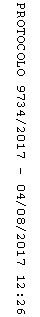 